            How to trace route from PPTP client to DFL LAN userTopology: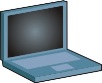 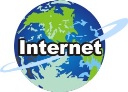 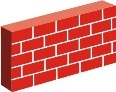 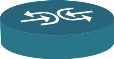 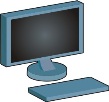  PPTP client                      DFL                      LAN user                                                    IP: 172.31.1.10                                                   Gateway: 172.31.1.2In the default setting, The DFL unit can’t be traced from PPTP client to LAN user, when we trace routing path of remote host with tracert command in Windows OS. Allow DFL unit can be traced.
Step1. Go System > Advanced Settings > IP Settings > TTL on Low: change its value to Log. 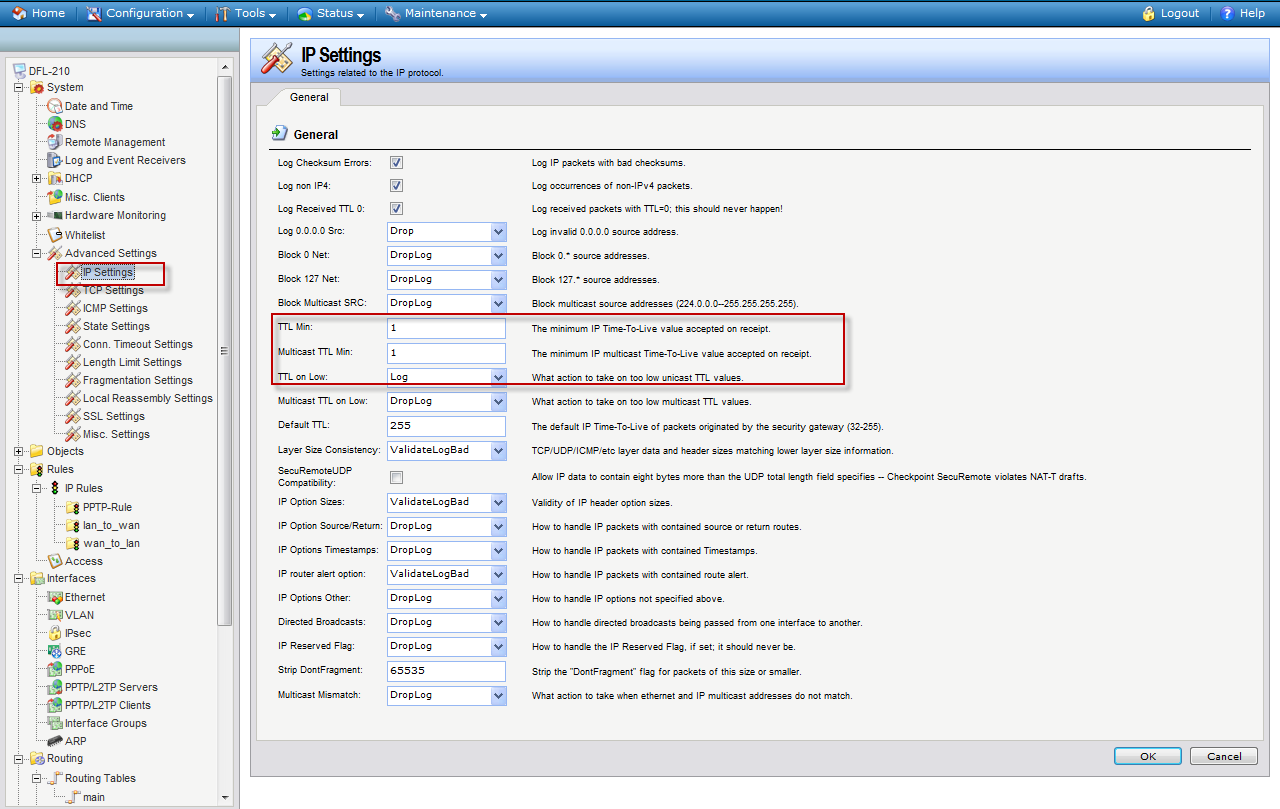 Step2. Go to PPTP rule folder and add a new IP rule from PPTP interface to LAN interface. And service must be choose “all-icmp”, Destination network choose “ALL-NETS”, because you have many LAN networks.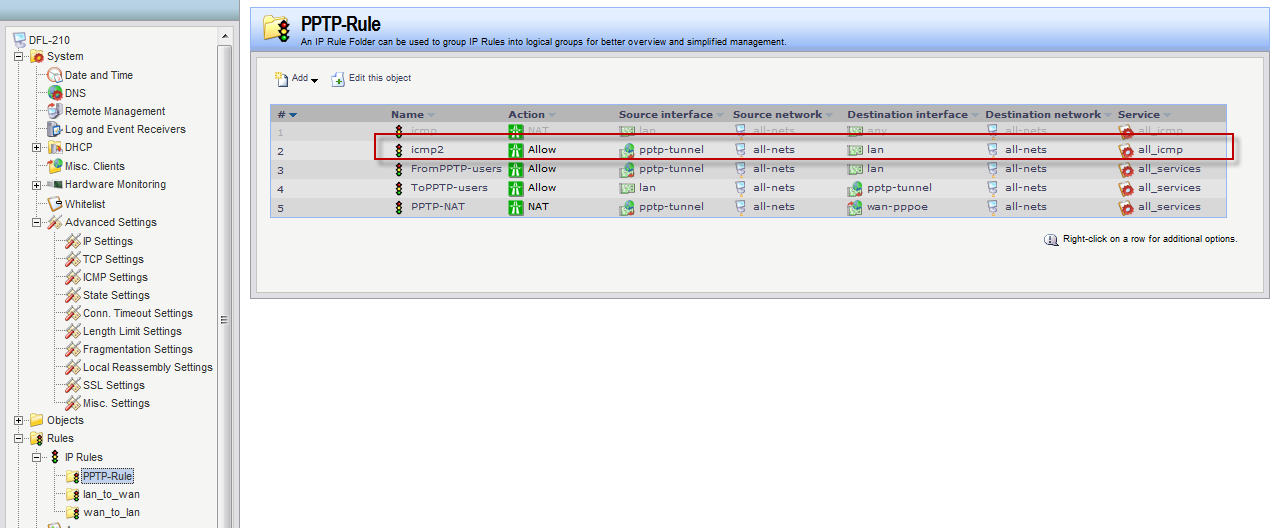 The PTP client can be traced.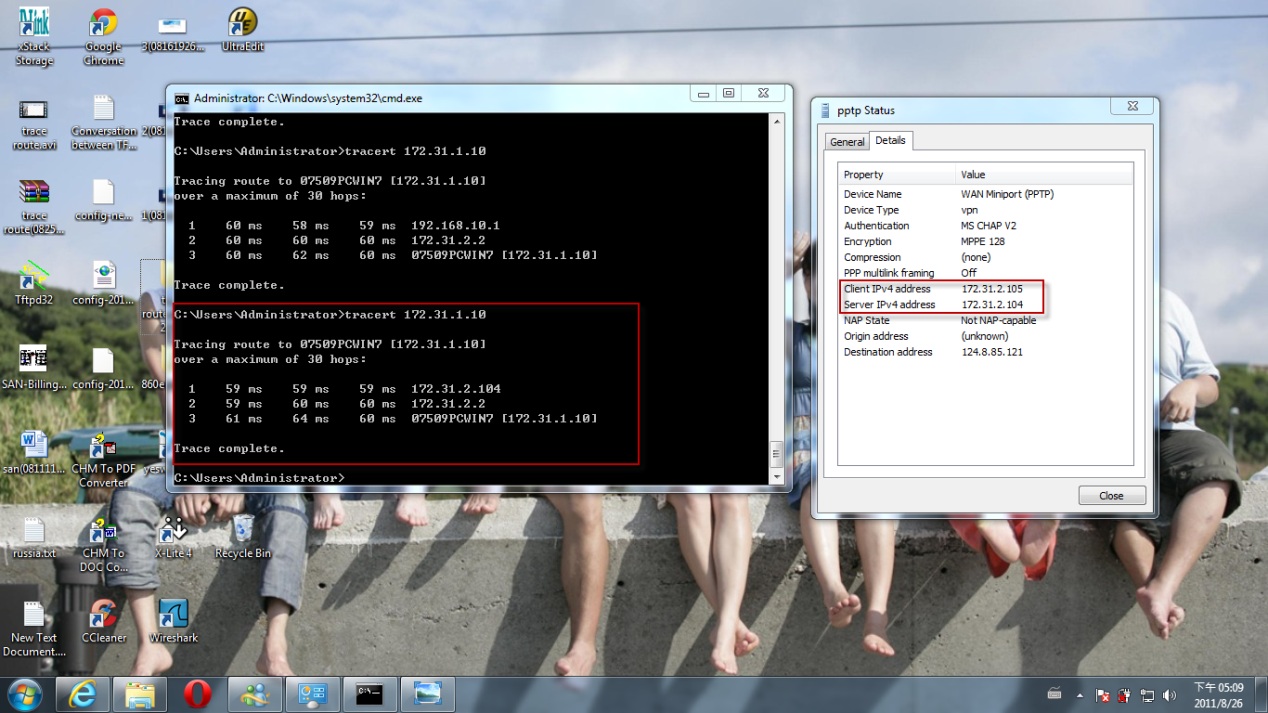                               END